Event:  ______________________________   Dates:                           Location:  _________                                                     Mode(s) of Transportation:  ___________________    Parish / School Name / City                                ______                  Parish / School Group Leader:                                                   Cost of Event:  __________________________________Down Payment[non-refundable]________________________________   Final Payment Due: _________       Registration _________________/Cancellations after  Participant’s Name:                                                                                             Gender:    Male / Female  Complete Address:                                                                                     City/St/Zip:                                                             Home Phone:                                  Cell                                    Email:                                                                                   Age 	    Date of Birth:           /   	/   	          T-shirt size       _      [S,M,L,XL,XXL]You will receive correspondence by emailLiability Waiver/MEDICAL RELEASEI, ________________________________________, agree on behalf of myself, my heirs, assigns, executors, and personal representatives, to hold harmless and defend the above named parish/school, its officers, directors, employees and agents, and the Diocese of Winona-Rochester, its employees and agents, directors, chaperones, or representatives associated with the event, from any and all liability claims, loss or damage arising from or in connection with my participation in the event.IMAGE WAIVER:  I understand and agree that any photograph, video, and internet site image of me during this event may be used for promotional purposes. EMERGENCY MEDICAL TREATMENT: In the event of an emergency, I give permission to be transported to a hospital for medical treatment. I wish to be advised prior to any further treatment by a doctor or hospital.       In the event that I should require medical treatment and I am not able to communicate my desires to attending physicians/ medical personnel, I give permission for the necessary emergency treatment to be administered. I agree to pay the cost of medical treatment in connection therewith, and agree to compensate the parish/school/diocese for expenses incurred.EMERGENCY CONTACT: In the event of any emergency and for permission for treatment beyond emergency procedures, please, contact:Alternative contact name (printed)	Relationship	Home Phone	Work Phone	Cell PhoneMedication I am taking at present:  	 I will bring all such medications necessary, and such medications will be well-labeled and in original containers.Names of medications, including dosage and frequency of dosage are as follows:         	   Health Plan Carrier 		 	 Doctor 	Clinic 		 Phone Number 	I have read this document. I understand it is a release of all above claims. I understand that I assume all risk inherent in this activity. I voluntarily sign my name evidencing my acceptance of these provisions.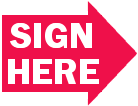 Signature	Date[OVER]Name:    	 ___________________________              MEDICAL INFORMATION: Specific Medical Information: The PARISH will take reasonable care to see that the following information will be held in confidence.	Allergic reactions (medications, foods, gluten intolerance, plants, insects, etc.) 		Date of last tetanus / diphtheria immunization 		Do you have a medically prescribed diet? 		Any physical limitations? 		You should also be aware of these special medical conditions: __________________________________________EVENT CODE OF CONDUCT  Note: You will also be required to sign the “Volunteer’s Code of Conduct” for your parish files.Please remember you are representatives of the PARISH. We expect you will represent your parish and school well during this pilgrimage. Recall that you are a witness for your church to the press and dignitaries who will attend this gathering. We ask you to project an image of Christian charity and respect to everyone and to the property around you. We are confident you will display maturity, responsibility in leadership and character. Thank you!PARISH participants are responsible for their actions. Each participant accepts the full responsibility for any damage or theft caused while attending this pilgrimage. Leaders/Chaperones are expected to enforce the Code of Conduct and set an example for the participants.1.	I will treat all persons with respect and will not intentionally cause any harm (physically, emotionally, or spiritually) to any person in any way.2.	I will respect the property of others, including all program facilities.3.	I will follow all appropriate instructions of all personnel aiding in this event, including, but not limited to, chaperones, support staff, transportation personnel and administration.4.	I will be on time for all check-ins and departure times.5.	I will dress modestly at all times.6.	I will attend all activities and remain with my group or designated subgroup at all times. I will wear my lanyard at all times with the appropriate documentation and medical release forms.7.	I will not purchase, possess or use alcohol or illegal drugs.8.	I will not smoke or chew tobacco in enclosed spaces (including crowded areas outdoors) or outdoor prayer services.9.	There should be no need for sleeping room changes. However, if the need arises, the participant must contact the group leader who will coordinate a change with the appropriate facility. Men and women are to stay in separate sleeping areas and not visit the sleeping areas of the opposite sex at any time: socializing is to be done in public areas.10.   No weapon of any kind may be possessed by a participant. Possession of a weapon will mean immediate dismissal from the pilgrimage.11.   Be aware of noise levels in sleeping areas. All people have the right to quiet time and privacy.12.   The possession of sexually explicit or morally inappropriate materials   in any form is not permitted.I agree to abide by this code of conduct traveling to and from and during this event. I understand that any action inconsistent with this Code of Conduct or failure to take action mandated by this Code of Conduct may result in my removal from this pilgrimage.        Participant Signature 		Date 	REQUIRED: [Background check must be within five years of event.  Contact your parish if you do not have this or need it updated.]Date of most recent Parish background check: ______________ by [name of parish/ work/ school] ____________________Date of recent Safe Environment [VIRTUS] training for the PARISH completed: ______________